Alter Militärring 96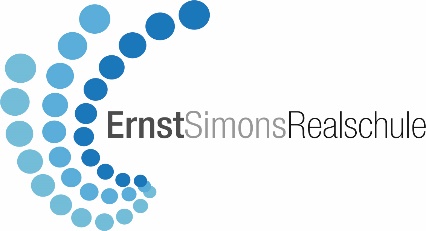 50933 Köln-MüngersdorfTel.: (0221) 35 50 12 90Fax:  (0221) 4 97 14 11Email: esrs@stadt-koeln.de									Köln 24.04.2021Elternbrief-07-21InhaltHinweise / Regelungen zum Schulbetrieb ab dem 26.04.2021Leistungsbewertung ElternsprechtagLiebe Schüler_innen, liebe Eltern und Erziehungsberechtigten, 
Hinweise und neue Regelungen zum Schulbetrieb ab dem 19.04.2021Ab dem 26.04.2021 haben nur die Klassen 10 in den bestehenden Teilgruppen  Wechselunterricht in der Schule.Die Klassen 7 – 9 haben wieder Distanzunterricht.Wie lange der Distanzunterricht bestehen bleibt, ist zurzeit ungewiss, da er von der Inzidenzzahl abhängt.NEU!!  Wir stellen ab Montag auf die Lernplattform TEAMS um:D.h. Kommunikation, Aufgaben, Unterricht erfolgt nur noch über TEAMS. Die Schüler_innen erhalten ihren Stundenplan über die Klassengruppe.Jahrgänge 7-9:Distanzunterricht für alle Klassen nach Stundenplan.Auch für die Fächer Sport, Kunst, Musik werden in TEAMS Aufgaben hinterlegt!!Jahrgang 10:Präsenzunterricht in den Hauptfächern in den jeweiligen Gruppen:Teilgruppe 1: Mo, MiTeilgruppe 2: Di, FrDO Präsenzunterricht im WP BIO: 1./2. Std. 10b, 3./4. Std. 10aWP SOWI: 1./2. Std. ganzer KursWP Französisch:Bitte unterstützen Sie ihr Kind in dieser anspruchsvollen Zeit und achten Sie darauf, dass es im Distanzlernen gut mitarbeitet und Aufgaben abgibt (Bewertung!)2. Leistungsbewertung Nochmal der Hinweis zum gegenwärtigen Leistungsstand: Die Mahnungen sind wie im letzten Jahr ausgesetzt, eine nicht gemahnte (ein „mangelhaft“, das auf dem Zeugnis 1. Halbjahr noch nicht bestand) würde für die Versetzung nicht gewertet.Bitte beachten Sie für Ihre Planung, dass in der letzten Woche der Sommerferien wieder Nachprüfungen stattfinden werden. Eine Nachprüfung kann eine Versetzung in den Klassen 7-9 im Nachhinein ermöglichen.In den nächsten Wochen werden von den Schüler_innen anstelle von Klassenarbeiten gemäß den Vorgaben des Ministeriums Ersatzleistungen erbracht.Vor der Elternsprechtagswoche erhalten alle Eltern per Post den Leistungsstand in allen Fächern zum aktuellen Zeitpunkt.3. ElternsprechtagWir bieten Ihnen in der KW 19 vom 10.05. – 14.05.21 eine Elternsprechtagswoche an.Im 2. Schulhalbjahr 20/21 wird der 2. Elternsprechtag erneut telefonisch oder über TEAMS stattfinden.Die Lehrkräfte teilen Ihnen ihre Sprechzeiten mit. Sollten sie an einem Gespräch mit einer Lehrkraft interessiert sein, dann kontaktieren Sie sie bitte per Email (siehe Anhang).Beste GrüßeMartine Beringerstellvertretende SchulleitungErnst-Simons-Realschule